Unit 5 Lesson 20: Productos cuyos resultados son centésimasWU ¿Qué sabes sobre  y ? (Warm up)Student Task Statement¿Qué sabes sobre estas expresiones?1 Productos de décimasStudent Task StatementEncuentra el valor de cada expresión. Explica o muestra cómo razonaste. Usa las cuadrículas si te ayuda.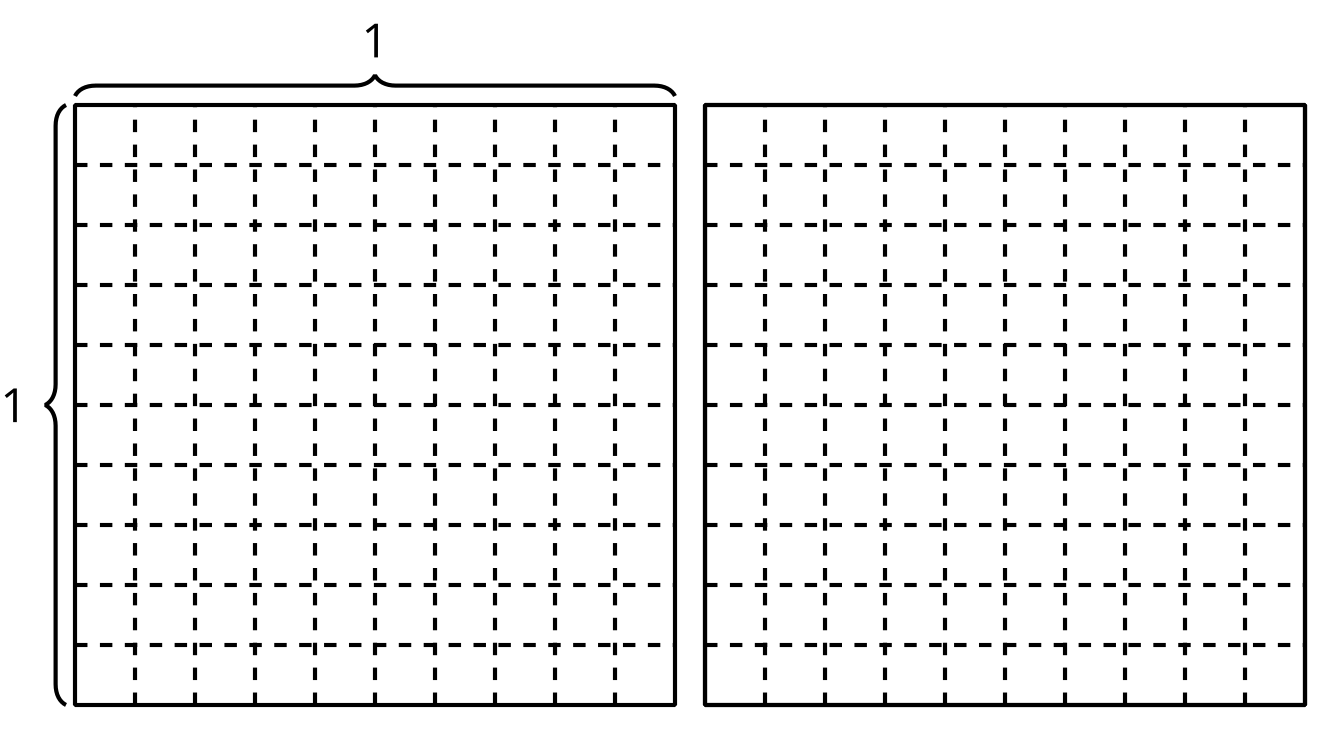 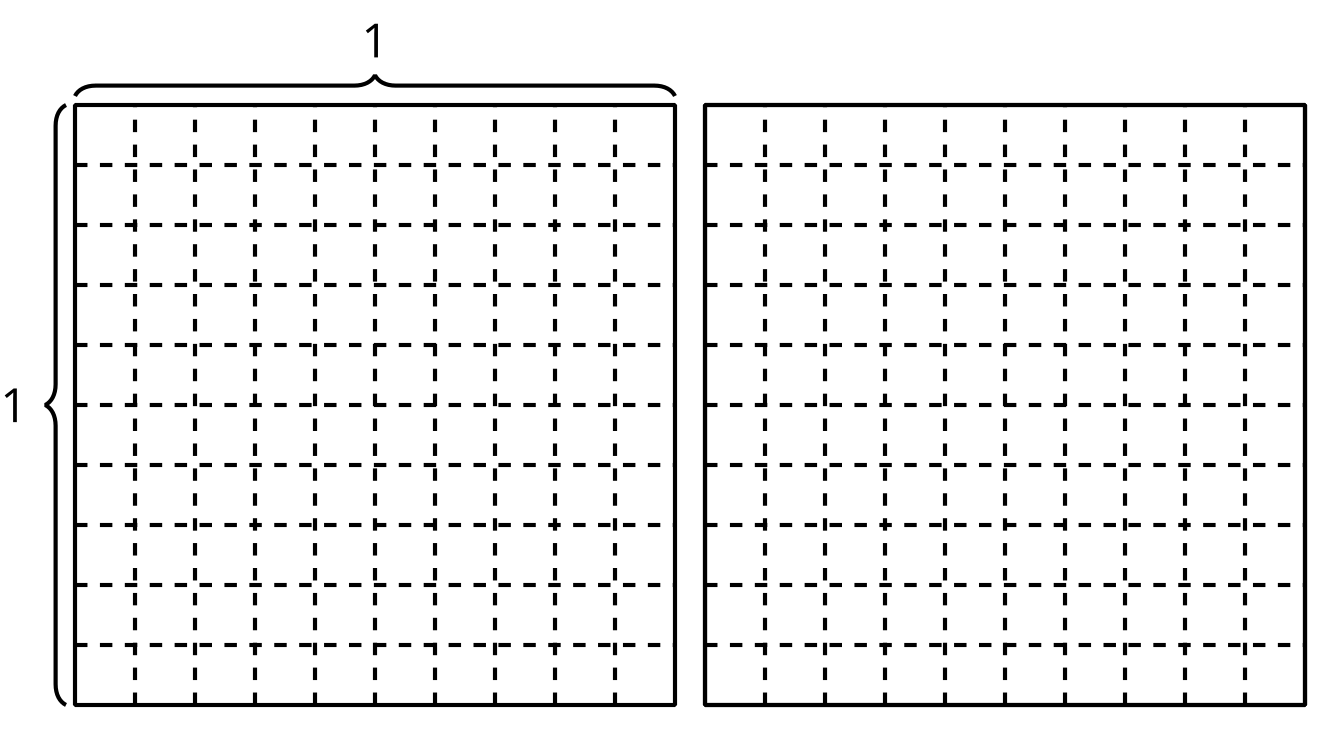 Kiran dice que . ¿Estás de acuerdo con Kiran? Explica o muestra cómo razonaste.2 Multipliquemos décimasStudent Task StatementEncuentra el valor de cada expresión. Explica o muestra tu razonamiento.¿En qué se parecen estos productos? ¿En qué son diferentes?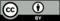 © CC BY 2021 Illustrative Mathematics®